教学主要内容(huvud innehåll av lektionerna)：Kap 5教学材料和辅助材料(undervisningsmaterial)：	Kinesiska 1，anteckningsbok课时安排(antal lektioner): 3 lektioner9:45-10:3010:40-11:2011:40-12:15上课内容 lektionsinnehål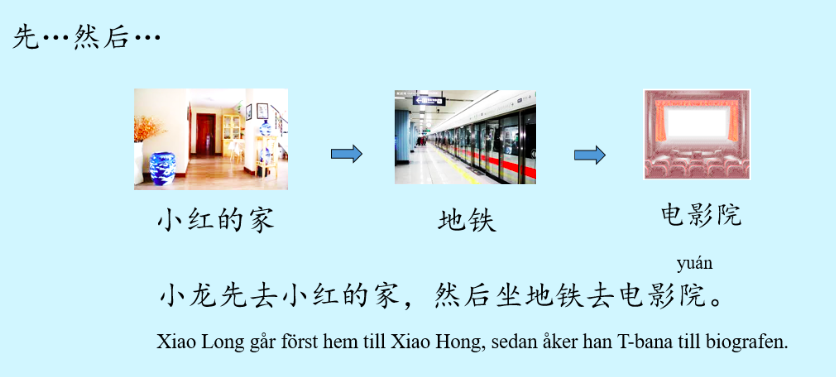 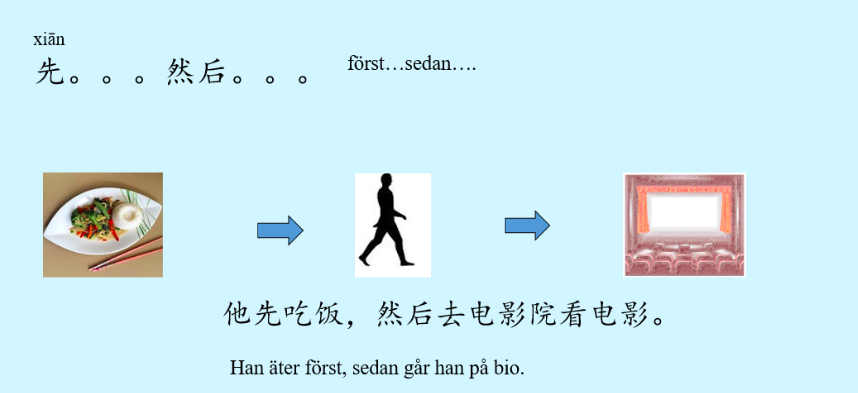 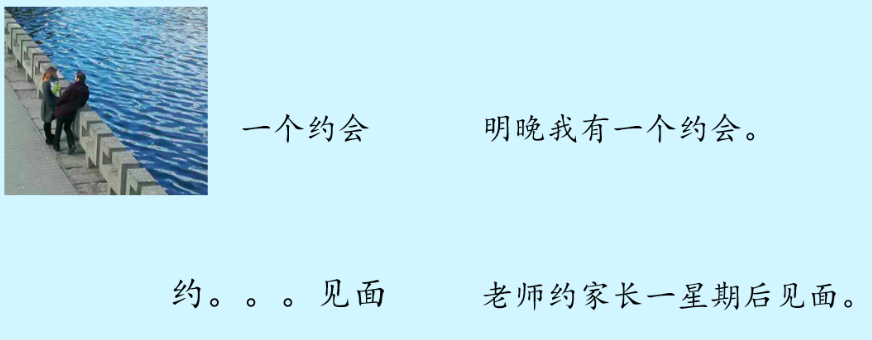 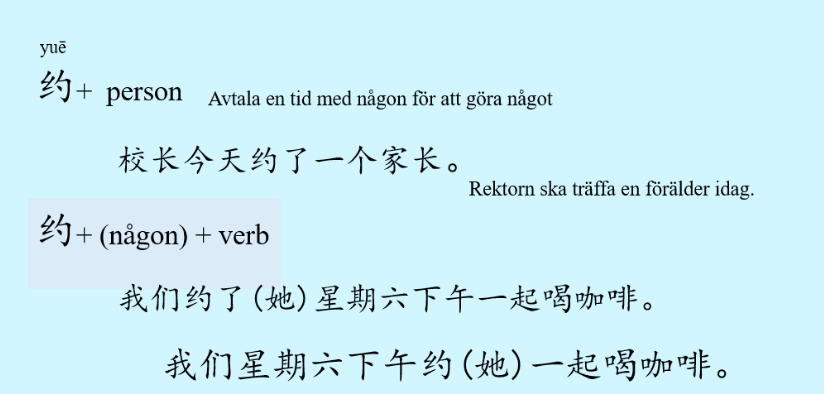 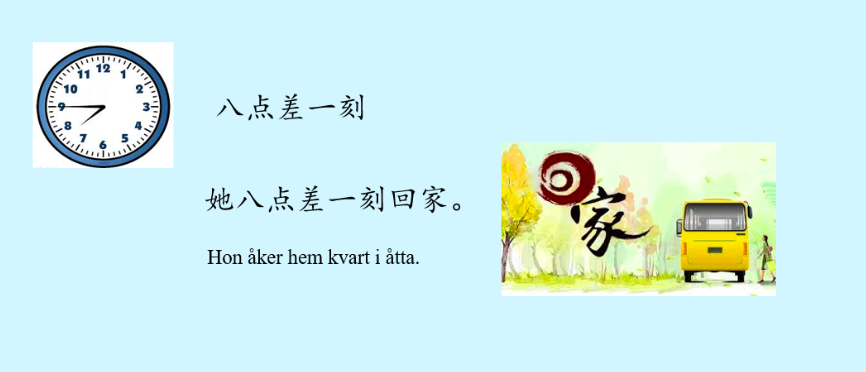 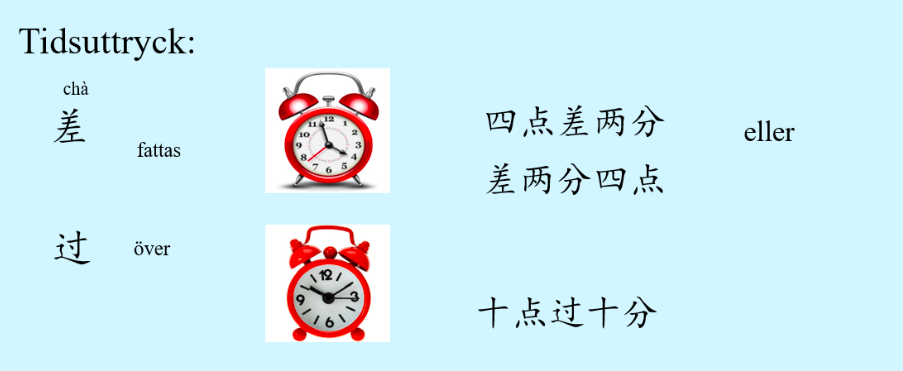 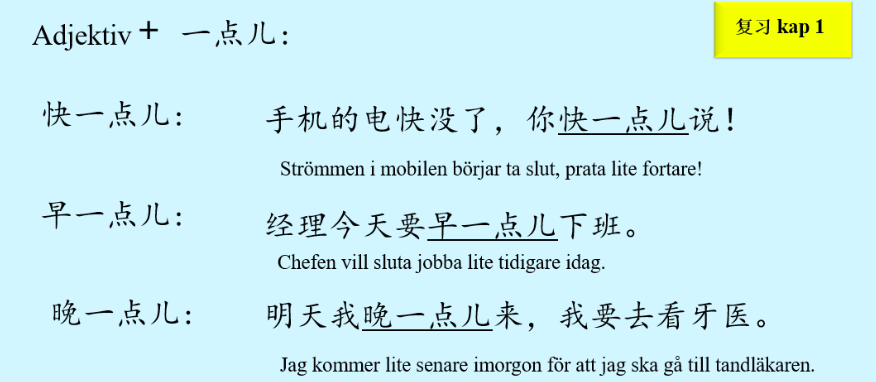 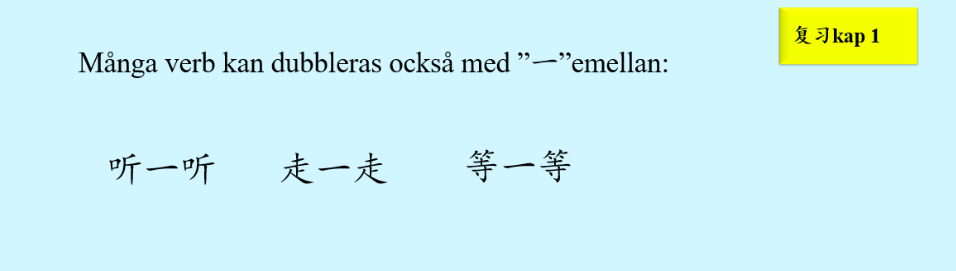 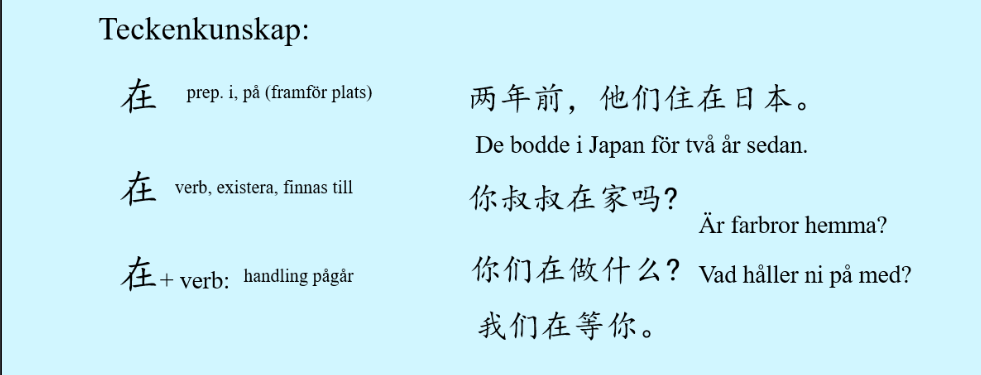 家庭作业 HemläxaIngen lection den 3:3 mars!Förbereda för omtenta!上课学生Närvarolistan学生姓名本周是否到课 närvarande på lektionen上周作业是否完成 läxa inlämnade under lektionenMeja SXX常亦淑 Meja G----党夏 KatrineXX魏丹尼 DanielX--汉娜 Hanna----王瑞楠 Liam----亚雷克斯 AlexX--方雨菲 SofiaX--田灵森 Leo----安明启 Julius----吴立波 Oliver XX